Publicado en Madrid el 12/12/2023 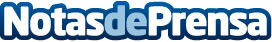 mundoFranquicia y Crearte Consulting ponen en marcha un servicio de NetHunting para captar franquiciadosAmbas consultoras han firmado un acuerdo, cuyo objetivo es desarrollar estrategias para buscar candidatos, estudiar su perfil y asesorarles en la franquicia que más adecúe a sus capacidades profesionales y económicas, a través de las redes sociales, redes profesionales y portales de empleoDatos de contacto:Juan Carlos Martín JiménezDepartamento de Comunicación607999866Nota de prensa publicada en: https://www.notasdeprensa.es/mundofranquicia-y-crearte-consulting-ponen-en Categorias: Nacional Franquicias Emprendedores Recursos humanos Actualidad Empresarial http://www.notasdeprensa.es